                                                                                                                                                                                                                                                                                                                                                                                                                                                                                                                                                                                                                                                                                                                                                                                                                                                                                                                                                                                                                                                                                                                                                                                                                                                                                                                                                                                                                                                                                                                                                                                                                                                                              	MESTSKÁ ČASŤ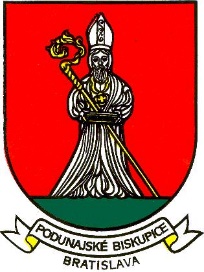 BRATISLAVA – PODUNAJSKÉ BISKUPICETrojičné námestie 11, 825 61 BratislavaMateriál určený na rokovanie:
miestnej rady dňa 20.09.2021 miestneho zastupiteľstva dňa 28.09.2021Návrh na spracovanie prevádzkového poriadku detských ihrísk v Mestskej časti Bratislava – Podunajské BiskupicePredkladá:                                                                               	Materiál obsahuje:Mgr. Zoltán Pék	                                      			- návrh uzneseniastarosta MČ                                                 		- prevádzkový poriadokSpracoval:Ing. Stanislav Štěrbaved.odd. ŽP,OaCHseptember 2021Návrh uznesenia:	Miestne zastupiteľstvo Mestskej časti Bratislava – Podunajské Biskupiceschvaľujepredložený návrh na spracovanie prevádzkového poriadku detských ihrísk v Mestskej časti Bratislava – Podunajské Biskupice.Vyjadrenie miestnej rady ( zasadnutie dňa 20.09.2021 )UZNESENIE č. 179/2021/MRMiestna rada odporúča miestnemu zastupiteľstvu schváliť predložený návrh uznesenia.Vyjadrenie komisiíKomisia územného plánu, výstavby, životného prostredia, odpadov a cestného hospodárstva Členovia komisie daný návrh berú na vedomie a odporúča]Ú Miz schváliť predložený návrh prevádzkového poriadku.PREVÁDZKOVÝ PORIADOKdetských ihrísk v Mestskej časti Bratislava – Podunajské BiskupiceZákladné údaje prevádzkovateľa Názov organizácie: 		Mestská časť Bratislava – Podunajské BiskupiceAdresa organizácie:		Trojičné nám.11, 825 61  BratislavaIČO:				00 64 13 83 Právna forma: 		obecNázov DI:			Detské ihrisko		 Správca DI:	MČ Bratislava – Podunajské BiskupiceKontakt správca:		0915 066 022Úvodné ustanoveniaDetské ihriská sa nachádzajú v katastrálnom území Podunajské Biskupice (ďalej len „DI“).Vlastníkom a prevádzkovateľom DI je Mestská časť Bratislava – Podunajské  Biskupice.Užívateľom DI je osoba, ktorá sa nachádza v priestore DI.Prevádzkový poriadokDetské ihrisko je určené pre deti do 14 rokov.Deti do 6 rokov môžu používať zariadenie ihriska len v sprievode osoby staršej ako 18 rokov.Deti do 3 rokov musia byť pod priamym dohľadom dospelej osoby.Každý návštevník je povinný uhradiť škody, ktoré boli spôsobené jeho vinou ako na zdraví občanov, tak na zariadení areálu.Všetci návštevníci musia dbať o čistotu, neobťažovať svojím konaním a správaním ostatných návštevníkov a dbať o osobnú bezpečnosť. Za poranenia a úrazy, ktoré si návštevník spôsobí vlastnou neopatrnosťou alebo nedodržaním tohto prevádzkového poriadku, nenesie prevádzkovateľ zodpovednosť.Prevádzkovateľ nezodpovedá za zničenie, odcudzenie a za akékoľvek znehodnotenie odložených vecí osôb, ktoré vstúpia do areálu.V areáli je zakázanéznečisťovať areál detského ihriska a poškodzovať jeho zariadeniepoužívať hracie zariadenie, ak je poškodené a hrozí nebezpečenstvo úrazupoužívať ihrisko v prípade nepriaznivých poveternostných podmienok (klzký povrch prvkov, rozmočený povrch okolia hracích prvkov)Prevádzkový čas  DI: 01.04. – 31.10.  	od 07:00 hod. do 21:00 hod.01.11. – 31.03.	od 08:00 hod. do 19:00 hod.